СОВЕТ  ДЕПУТАТОВДОБРИНСКОГО МУНИЦИПАЛЬНОГО РАЙОНАЛипецкой области10-я сессия VII-го созываРЕШЕНИЕ10.08.2021г.                                     п.Добринка	                                      №80-рсО внесении изменений в Положение о Доске почета«Лучшие люди района»Рассмотрев представленный администрацией Добринского муниципального района проект решения «О внесении изменений в Положение о Доске почета «Лучшие люди района», руководствуясь ст.27 Устава Добринского муниципального района, учитывая решение постоянной комиссии по правовым вопросам, местному самоуправлению и работе с депутатами, Совет депутатов Добринского муниципального района	Р Е Ш И Л:          1.Принять изменения в Положение о Доске почета «Лучшие люди района» (прилагаются).2.Направить указанный нормативный правовой акт главе Добринского муниципального района для подписания и официального опубликования.3.Настоящее решение вступает в силу со дня его официального опубликования.Председатель Совета депутатовДобринского муниципального района 		                    	         М.Б.Денисов                                                          Приняты                                                              решением Совета депутатов                                                           Добринского муниципального района                                                                 от 10.08.2021г. №80-рсИЗМЕНЕНИЯВ ПОЛОЖЕНИЕ  О ДОСКЕ ПОЧЕТА «ЛУЧШИЕ ЛЮДИ РАЙОНА»Внести в Положение о Доске почета «Лучшие люди района», принятого решением Совета депутатов Добринского муниципального района от 25.12.2020 № 44-рс, следующие изменения:Наименование Положения изложить в следующей редакции:«Положение о Доске почета «Лучшие люди Добринского района».Пункт 1 изложить в следующей редакции:«1. Занесение на Доску почета "Лучшие люди Добринского района" (далее Доска почета) является формой морального поощрения жителей Добринского района за заслуги в государственном, хозяйственном и социально-культурном строительстве района, обслуживании населения, за большой вклад в  творческую и иную общественно полезную деятельность, получивших широкую известность и общественное признание, являющих собой пример высокого профессионального мастерства, трудолюбия, самоотверженного отношения к трудовым и служебным обязанностям на благо общества.».3. Абзац 1 пункта 2 изложить в следующей редакции: «2. На Доску почета могут быть занесены работники предприятий, организаций и учреждений, действующих на территории района, независимо от форм собственности и подчиненности, фермеры и индивидуальные предприниматели, а также учащиеся образовательных учреждений:».4.  Абзац 2 пункта 2 изложить в следующей редакции:«- достигшие высокого профессионального мастерства, добившиеся наивысших показателей в труде и учебе;»5. Абзац 4 пункта 2 изложить в следующей редакции:«- ставшие победителями конкурсов на территориальном, отраслевом, областном, районном и иных уровнях;».6. Пункт 2 дополнить абзацем шестым:«- активно участвующие в общественной жизни района.».7. В пункте 3 абзац 9 изложить в следующей редакции:«- характеристику кандидата с указанием конкретных заслуг, достижений в труде и учебе;».8. В пункте 5 слово «главы» исключить.9. Пункт 6 изложить в следующей редакции:«6. Фотографии лиц, занесенных на Доску почета, экспонируются на ней в течение года. Их имена заносятся в Книгу Трудовой Славы Добринского муниципального района.». Установленные фотографии могут быть досрочно сняты в случае привлечения гражданина к уголовной ответственности по вступившему в силу приговору суда на основании распоряжения администрации Добринского муниципального района по ходатайству комиссии по награждению с указанием причины удаления.».10. Пункт 7 изложить в следующей редакции:«7. На Доске почета размещаются 24 фотографии. Доска почета располагается в п.Добринка,   напротив здания администрации района (ул. М.Горького, д.5).».11. Пункт 8 изложить в следующей редакции:«8. Лицам, чьи фотографии и имена занесены на Доску почета, в торжественной обстановке вручается сертификат о занесении на Доску Почета и денежное вознаграждение в соответствии с распоряжением администрации Добринского муниципального района.».12. Пункт 9 изложить в следующей редакции:«9. Список лиц, занесенных на Доску почета, публикуется в районной газете «Добринские вести».».Глава Добринскогомуниципального района                                                                                          Р.И.Ченцов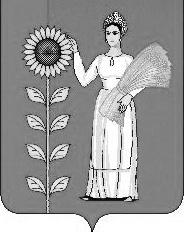 